Aan: Nationaal Restauratiefonds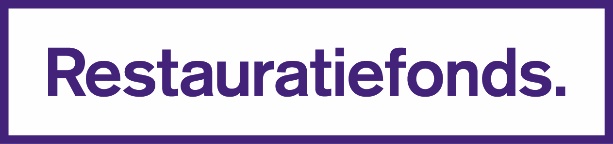 T.a.v. de afdeling BinnendienstAntwoordnummer 6093800 VB AmersfoortDatum: 28 juni 2021Betreft: wijzigen IBANGeachte heer, mevrouw,Via deze ondertekende brief en bijbehorende bijlagen, verzoek ik u om het IBAN te wijzigen van:Daartoe stuur ik de volgende stukken als bijlagen mee:-	Een verklaring/besluit van het bestuursorgaan waaruit de bevoegdheid blijkt;-	Kopie van een geldig paspoort of Europese identiteitskaart van de natuurlijke personen die het bestuursorgaan rechtsgeldig mogen vertegenwoordigen; -	Kopie van een recent bankafschrift (maximaal 1 maand oud) van het nieuwe IBAN dat op naam staat van het bestuursorgaan.Met vriendelijke groet,financierings/subsidienummer(s): ………..…………………………………………..……………………naam: ………..…………………………………………..……………………adres object: ………..…………………………………………..……………………postcode en plaats object: ………..…………………………………………..……………………oud IBAN: ………..…………………………………………..……………………nieuw IBAN: ………..…………………………………………..……………………ingangsdatum: ………..…………………………………………..……………………Plaats: ………………………………………………….Datum: ……………………………..…………………..Naam: ………………………………………………….……………………………………………………………Handtekening(en) rechtsgeldig bevoegde bestuurder(s)